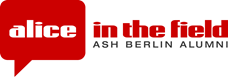 Neues aus der HochschuleSehr geehrte Alumna, sehr geehrter Alumnus,heute erhalten Sie die aktuellen Informationen aus der Hochschule, bspw. Einladungen zu Tagungen und Veranstaltungen sowie Angebote der Weiterbildung und das alice Magazin. Grüße zum Jahreswechsel und Einladung zum NeujahrsempfangIm heutigen Newsletter wollen wir uns zunächst wieder bei Ihnen für die Kooperation im Jahr 2021 bedanken und freuen uns, mit Ihnen auch 2022 in Verbindung zu bleiben. Wir wünschen Ihnen für das neue Jahr viel Freude, Gesundheit und Erfolg. 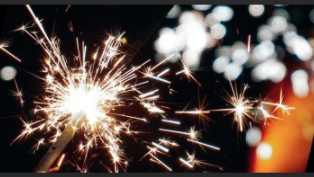 Gleichfalls möchten wir Sie zum Neujahrsempfang einladen: Machen Sie mit beim Digitalen Neujahrsempfang der Hochschule mit Pub-Quiz und Geschichten.Die Veranstaltung findet am Donnerstag, den 20. Januar 2022 ab 20:00 Uhr digital statt.Lehre ab SoSe 2022 wieder PräsenzNun ist es soweit. Die Hochschule öffnet für den regulären Studienbetrieb, auch wenn die Pandemie wohl zu diesem Zeitpunkt noch nicht ganz vorbei sein wird. Für das Sommersemester 2022 werden wieder alle Lehrveranstaltungen in Präsenz geplant. Blended Learning Fomate mit einem Onlineanteil von max. 25% sind allerdings ebenso wieder möglich.Mit Hilfe von Blended Learning Formaten, einer hygienisch sicheren Umgebung und auf die Situation abgestimmter Test- und Reinigungskonzepte erwartet die Hochschule, dass eine komplette Schließung der Hochschule im SoSe 2022, auch beim Auftreten neuer Virusvarianten, vermieden werden kann.Termine für das Jahr 2022 - Wir freuen uns auf Ihr KommenWir werden Sie in Zukunft in jedem Newsletter regelmäßig und systematisch über die wichtigsten Termine in der Hochschule in der kommenden Kalenderhälfte informieren. Mit dem Informationsangebot ist eine ausdrückliche Einladung an Sie verbunden, an den Veranstaltungen aktiv teilzunehmen.2.-5. Mai 2022: Verleihung des Alice Salomon Awards im Kontext der Festwoche zum 150. Geburtstag Alice Salomons (Präsenz geplant) 31. Mai 2022: Studieninfotag – Alumni stellen sich vor (Präsenz geplant)Weitere Veranstaltungshinweise online Weitere Veranstaltungshinweise finden Sie wie gewohnt auf der Internetseite der ASH mit Hilfe des folgenden Links: Veranstaltungen. Sie erhalten dort auch die Information, ob die Veranstaltung digital oder bereits wieder, wie vor Beginn der Pandemie, vor Ort stattfindet.Angebote des Career ServiceDer Career Service unterstützt Sie kostenfrei bei allen Fragen zur Berufsorientierung, im Übergang vom Studium zur Praxis sowie zur Weiterqualifizierung und Professionalisierung - auch nach dem Abschluss Ihres Studiums an der ASH. Die kostenlosen Online-Events des Career Services finden Sie unter der Rubrik Events des Karriereportals JobTeaser oder auf den ASH-Seiten des Career Service. Nach einer Registrierung (hier) können Sie sich für die Veranstaltungen anmelden. Weitere Infos zum Portal und zur kostenlosen Registrierung stehen hier zum Download bereit.Über das Karriereportal JobTeaser haben Sie auch die Möglichkeit sich für den Newsletter des Career Service anzumelden. Weiterhin können Sie in der Stellenbörse Stellen für die SAGE Berufe suchen und inserieren. Falls Sie Ihr Unternehmen präsentieren möchten, können Sie dort auch ein Unternehmensprofil erstellen. Nehmen Sie dazu sehr gerne Kontakt mit uns auf.Für ein Coaching oder eine individuelle Karriereberatung können Sie mit Herr Dr. Lorenz einen Termin vereinbaren. In der GründerInnensprechstunde können Sie mit Jutta Overmann über alle offenen Fragen zum Thema Selbstständigkeit und Gründung sprechen. Melden Sie sich dazu bitte zur telefonischen Beratung mit Namen, ehem. ASH-Studiengang und Telefonnummer unter careerservice@ash-berlin.eu an.Falls Sie sich erstmal informieren möchten, empfehlen wir Ihnen einen Blick in den neu erschienenen Ratgeber „Wege zur Selbstständigkeit“ in den SAGE Bereichen zu werfen. Der praxisorientierte Ratgeber bietet Orientierung, Informationen, Unterstützung für Projektumsetzer*innen und Gründungsinteressierte. Sie können diesen hier herunterladen. Weitere Informationen, unseren aktuellen Veranstaltungsflyer und Neuigkeiten finden Sie direkt auf den ASH-Webseiten des Career Service. Deutschlandstipendium - Werden Sie Stipendiengeber_InDie ASH Berlin fördert mit dem Deutschlandstipendium derzeit sechs leistungsstarke und sozial engagierte Studierende. Die Förderung teilen sich zu 50% das Bundesministerium für Bildung und Forschung (BMBF) und private Fördernde. Dies sind aktuell das Unfallkrankenhaus Berlin und die Ferdinand und Charlotte-Schimmelpfennig-Stiftung.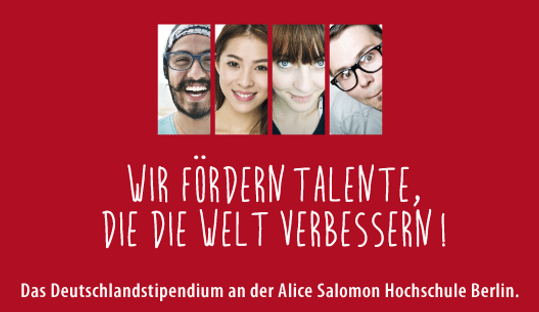 Die ASH möchte gerne mehr Studierenden das Stipendium anbieten. Unterstützen Sie uns bei der Suche nach Fördernden, indem Sie diesen Flyer an Ihre*n Arbeitgeber*in weiterleiten, oder werden Sie selbst zum Fördernden! Schon mit 150 Euro im Monat (1.800 Euro/Jahr) stiften Sie ein Stipendium in Höhe von 300 Euro (3.600 Euro/Jahr) monatlich.Weitere Informationen finden Sie unter www.deutschlandstipendium.de. Für Nachfragen und bei Interesse wenden Sie sich bitte an Dr. Lorenz: careerservice@ash-berlin.eu.Weiterbildungen auf HochschulniveauDas Zentrum für Weiterbildung bietet weiterhin für Sie ihre Kurse an. Bitte informieren Sie sich auf der Internetseite oder bei Ansprechpartner_innen vor Ort, ob die Veranstaltung wieder in Präsenz angeboten wird.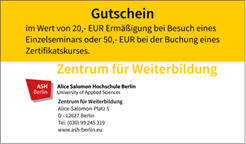 Das Zentrum verfügt nach dem Motto „Praxis für Wissenschaft" über eine Vielzahl an Fortbildungsmöglichkeiten. Sie können sich auf der Homepage über die vielen Angebote informieren und auch den Newsletter abonnieren.Wir sagen DANKESie erzählen gern über Ihre Studienzeit und möchten Ihre Erfahrungen teilen? Helfen Sie Studieninteressierten bei ihrer Entscheidung und bewerten Sie Ihren Studiengang auf https://www.studycheck.de/bewerten.Alumniporträt Viele Absolvent/-innen verlassen die Alice Salomon Hochschule Berlin jährlich. In welchen Arbeitsfeldern sind diese nach dem Abschluss ihres Studiums tätig? Welche Karrierewege schlagen sie ein und in welchen beruflichen Positionen nehmen Sie Einfluss auf gesellschaftliche/s Leben und Entwicklung? Wir stellen Ihnen in Zukunft in jedem Newsletter eine/n unser/er Absolvierenden vor. Diesmal: Josephine Löffler aus dem Studiengang Physio- und Ergotherapie. Unsere Alumni veröffentlichen wir regelmäßig auf unserer Internetseite.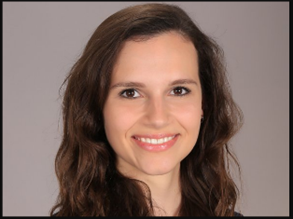 Presse und NewsroomDas Magazin der Alice Salomon Hochschule erscheint 2x/ jährlich. Auch in der Corona - Krise soll unsere Zeitschrift Sie über das Hochschulleben informieren: Die aktuelle alice mit dem Titel: 150 Jahre Alice Salomon kann online hier aufgerufen und gelesen werden.Es besteht auch die Möglichkeit den ASH Newsletter zu abonnieren. Dieser erscheint monatlich und ist gefüllt mit aktuellen Informationen rund um das Leben an der Hochschule.Zur Anmeldung einfach eine E-Mail an nletter@ash-berlin.eu mit dem Betreff "Anmeldung Newsletter" schicken. Viel Vergnügen beim Lesen!Mit freundlichen Grüßen und in der Hoffnung auf lange Verbundenheit grüßen SieDr. Hans-Jürgen Lorenz – Leiter – Career Service der ASH, Prof. Dr. Rita Hansjürgens - Alumnibeauftragte der ASH und Kerstin Miersch - Mitarbeiterin der AlumnibeauftragtenElisabeth Hanske – Mitarbeiterin – Career ServiceBleiben Sie gesund.